ST ANDREW’S METHODIST PRIMARY SCHOOL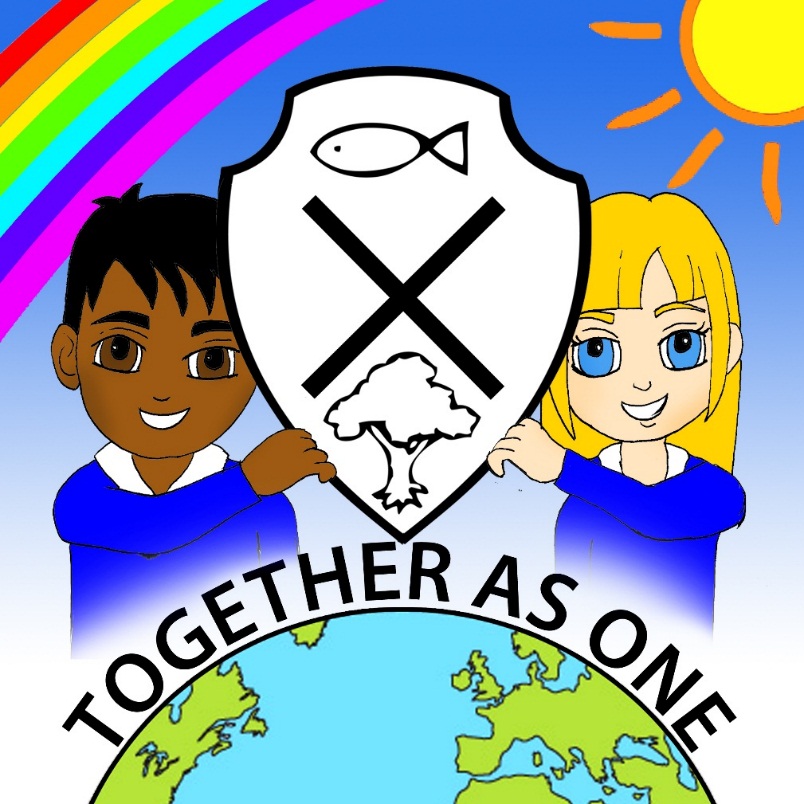 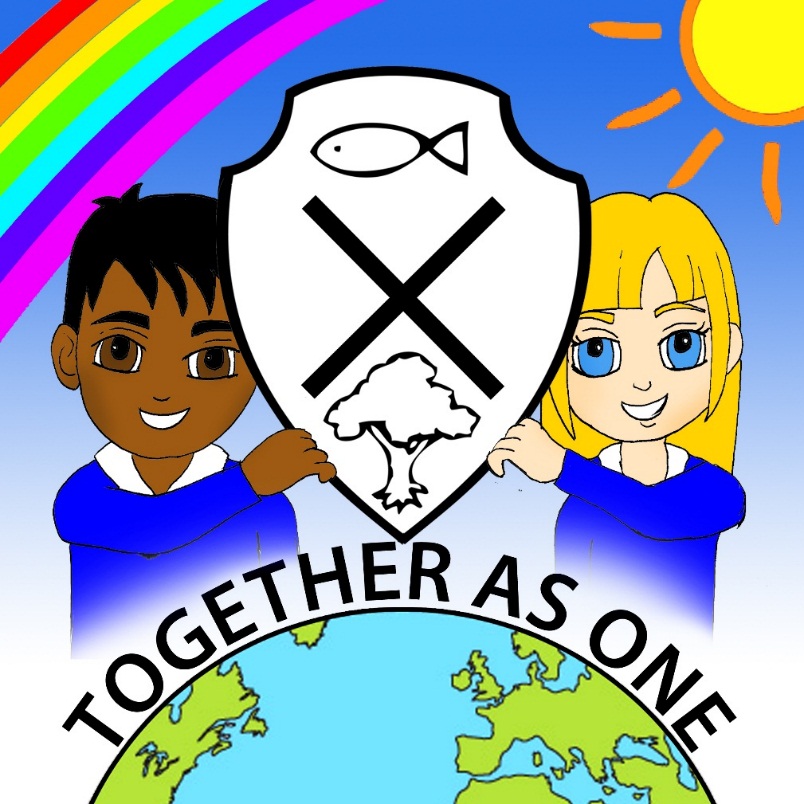 Intimate Care PolicyReviewed April 2021Headteacher                                                     Date:Chair of Governing Board                                Date:Date of Next Review April 2023This policy has been scrutinized to ensure it meets the requirements of the single equality duties. The school will make every reasonable adjustment to comply with the duties and actively avoid discrimination.RationaleSt Andrew’s Methodist Primary School takes seriously its responsibility to safeguard and promote the welfare of the children and young people in its care. Meeting a pupil’s intimate care needs is one aspect of safeguarding.Our Christian vision statement, ‘Striving for excellence, together as one with God’ ensures that all our children are treated with dignity and respect and are able to cherish themselves and others. We recognise that there is a need to treat all pupils, whatever their age, gender, disability, religion, ethnicity or sexual orientation with respect and dignity when intimate care is given.  The child’s welfare is of paramount importance and his/her experience of intimate and personal care should be a positive one.  It is essential that every pupil is treated as an individual and that care is given gently and sensitively: no pupil should be attended to in a way that causes distress or pain. Children’s dignity will be preserved and a high level of privacy, choice and control will be provided to them. Staff that provide intimate care to children need to have the highest regard for child protection issues. The Governing Body recognises its duties and responsibilities in relation to the Equalities Act 2010 which requires that any pupil with an impairment that affects his/her ability to carry out day-to-day activities must not be discriminated against. The Governing Body is committed to ensuring that all staff responsible for the intimate care of pupils will undertake their duties in a professional manner at all times and will have received necessary training.  It is acknowledged that these adults are in a position of great trust. Staff will work in close partnership with parent/carers and other professionals to share information and provide continuity of care.Where pupils with complex and/or long term health conditions have a health care plan in place, the plan should, where relevant, take into account the principles and best practice guidance in this intimate care policy. Members of staff must be given the choice as to whether they are prepared to provide intimate care to pupils.This Intimate Care Policy has been developed to safeguard children and staff. It applies to everyone involved in the intimate care of children.Links to other policies and documentsThis intimate care policy should be read in conjunction with the schools’ policies as below:Please refer to:	Safeguarding policy Child Protection policyStaff code of conduct Health and safety policy and proceduresSpecial Educational Needs and Disabilities policyMedical Conditions PolicyPrinciples of Intimate CareThe following are the fundamental principles upon which the policy and guidelines are based:Every child has the right to be safeEvery child has the right to personal privacyEvery child has the right to be valued as an individualEvery child has the right to be treated with dignity and respectEvery child has the right to be involved and consulted in their own intimate care to the best of their abilitiesEvery child has the right to express their views on their own intimate care and to have such views taken into accountEvery child has the right to have levels of intimate care that are as consistent as possibleDefinitionIntimate care can be defined as any care which involves washing, touching or carrying out a procedure to intimate personal areas which most people usually carry out themselves but some pupils are unable to do because of their young age, physical difficulties or other special needs.  Examples include care associated with continence as well as more ordinary tasks such as help with washing, toileting or dressing.It also includes supervision of pupils involved in intimate self-care.Early YearsWe acknowledge that some young children may require support with toileting needs in the Early Years Foundation Stage. Any issues around toileting should be discussed at a meeting with the parents/carers prior to admission into the school. This meeting will also provide an opportunity to involve other agencies as appropriate, such as a Health Visitor. Parents/ carers will be advised of how school will support their child and all appropriate documents will be shared and signed as and when appropriate. This might include:Written permission for school to provide intimate carePersonal care plan for child in nappies or pull-upsTo ensure that all children are included and have equality of opportunity at St Andrew’s Methodist Primary School we will agree with parents and carers:To change the child should they soil themselves or become wet How often the child should be routinely changed if the child is in school for the full day and who would be changing them A minimum number of changes To report to the Head Teacher or SENCO should the child be distressed or if marks/ rashes are seen To review arrangements, in discussion with parents/ carers, should this be necessaryTo encourage the child’s participation in toileting procedures wherever possible The process for the management of a child’s personal care needs may need to be further clarified through a ‘Personal Care Plan’.  Where appropriate, parents and school will agree a toilet training programme and other agencies, such as the Health Visitor service or the School Nurse may be invited to advise and support parents/carers and school in devising an appropriate programme, with the permission of parents/carers.In the very small number of cases where parents do not co-operate or where there are concerns that:The child is regularly coming to school/nursery in very wet or very soiled nappiesThere is evidence of excessive soreness that is not being treatedThe parents are not seeking or following adviceThere will be discussions with the school’s child protection co-ordinator about the appropriate action to take to safeguard the welfare of the child.Intimate Care - Best Practice Pupils who require regular assistance with intimate care have written Individual Education Plans (IEP), health care plans or intimate care plans agreed by staff, parents/carers and any other professionals actively involved, such as school nurses or physiotherapists.  Ideally the plan should be agreed at a meeting at which all key adults and the child are present. Any historical concerns should be taken into account.  The plan should be reviewed as necessary, but at least termly, and at any time of change of circumstances, e.g. for residential trips or staff changes (where the staff member concerned is providing intimate care). They should also take into account procedures for educational visits/day trips.Where relevant, it is good practice to agree with the pupil and parents/carers appropriate terminology for private parts of the body and functions and this should be noted in the plan.Where a care plan or IEP is not in place, parents/carers will be informed the same day if their child has needed help with meeting intimate care needs (e.g. has had an ‘accident’ and wet or soiled him/herself).  It is recommended practice that information on intimate care should be treated as confidential and communicated in person or by telephone, not through the home/school diary.In relation to record keeping, a written record should be kept in a format agreed by parents and staff every time a child has an invasive medical procedure, e.g. support with catheter usage (see guidance for the management of long term health conditions for children and young people).   Accurate records/a log should also be kept when a child requires assistance with intimate care; these can be brief but should, as a minimum, include full date, times and any comments such as changes in the child’s behaviour.  It should be clear who was present in every case. These records will be kept in the child’s file and available to parents/carers on request.  All pupils will be supported to achieve the highest level of autonomy that is possible given their age and abilities.  Staff will encourage each individual pupil to do as much for his/herself as possible. Staff who provide intimate care are trained in personal care (e.g. health and safety training in moving and handling, medical advice etc.) according to the needs of the pupil.  Staff should be fully aware of best practice regarding infection control, including the requirement to wear disposable gloves and aprons where appropriate.Staff will be supported to adapt their practice in relation to the needs of individual pupils taking into account developmental changes.  There must be careful communication with each pupil who needs help with intimate care in line with their preferred means of communication (verbal, symbolic, etc.) to discuss their needs and preferences.  Where the pupil is of an appropriate age and level of understanding permission should be sought before starting an intimate procedure.Staff who provide intimate care should speak to the pupil personally by name, explain what they are doing and communicate with all children in a way that reflects their ages.Every child's right to privacy and modesty will be respected.  Careful consideration will be given to each pupil’s situation to determine who and how many carers might need to be present when s/he needs help with intimate care.  SEN advice suggests that reducing the numbers of staff involved goes some way to preserving the child’s privacy and dignity.  Wherever possible, the pupil’s wishes and feelings should be sought and taken into account.  An individual member of staff should inform another appropriate adult when they are going alone to assist a pupil with intimate care.The religious views, beliefs and cultural values of children and their families should be taken into account, particularly as they might affect certain practices or determine the gender of the carer.Whilst safer working practice is important, such as in relation to staff caring for a pupil of the same gender, there is research which suggests there may be missed opportunities for children and young people due to over anxiety about risk factors; ideally, every pupil should have a choice regarding the member of staff.  There might also be occasions when the member of staff has good reason not to work alone with a pupil.  It is important that the process is transparent so that all issues stated above can be respected; this can best be achieved through a meeting with all parties, as described above, to agree what actions will be taken, where and by whom.  Adults who assist pupils with intimate care should be employees of the school, not students or volunteers, and therefore have the usual range of safer recruitment checks, including enhanced CRB checks.  All staff should be aware of the school’s confidentiality policy.  Sensitive information will be shared only with those who need to know.Health & Safety guidelines should be adhered to regarding waste products, if necessary, advice should be taken from external professionals regarding disposal of large amounts of waste products or any quantity of products that come under the heading of clinical waste.No member of staff will carry a mobile phone, camera or similar device whilst providing intimate care.Child ProtectionThe Governors and staff at this school recognise that pupils with special needs and who are disabled are particularly vulnerable to all types of abuse. The school’s child protection procedures will be adhered to. From a child protection perspective it is acknowledged that intimate care involves risks for children and adults as it may involve staff touching private parts of a pupil’s body.  In this school best practice will be promoted and all adults (including those who are involved in intimate care and others in the vicinity) will be encouraged to be vigilant at all times, to seek advice where relevant and take account of safer working practice.Where appropriate, pupils will be taught personal safety skills carefully matched to their level of development and understanding.If a member of staff has any concerns about physical changes in a pupil’s presentation, e.g. unexplained marks, bruises, etc. s/he will immediately report concerns to the Designated Safeguarding Lead, who is the Headteacher.  A clear written record of the concern will be completed and a referral made to Children’s Services Social Care if appropriate, in accordance with the school’s safeguarding procedures.  The concern will be discussed with parents/carers and they will be informed that a referral is necessary prior to it being made. NB: This should only be done where such discussion and agreement-seeking will not place the child at increased risk of suffering significant harm.If a pupil becomes unusually distressed or very unhappy about being cared for by a particular member of staff, this should be reported to the class teacher or Headteacher.  The matter will be investigated at an appropriate level (usually the Headteacher) and outcomes recorded. Parents/carers will be contacted as soon as possible in order to reach a resolution.  Staffing schedules will be altered until the issue/s is/are resolved so that the child's needs remain paramount. Further advice will be taken from outside agencies if necessary.If a pupil, or any other person, makes an allegation against an adult working at the school this should be reported to the Headteacher (or to the Chair of Governors if the concern is about the Headteacher) who will consult the Local Authority Designated Officer in accordance with the school’s policy: Dealing with Allegations of Abuse against Members of Staff and Volunteers.  It should not be discussed with any other members of staff or the member of staff the allegation relates to.Similarly, any adult who has concerns about the conduct of a colleague at the school or about any improper practice will report this to the Headteacher or to the Chair of Governors, in accordance with the safeguarding procedures and ‘whistle-blowing’ policy.PhysiotherapyPupils who require physiotherapy whilst at school should have this carried out by a trained physiotherapist.  If it is agreed in the IEP or care plan that a member of the school staff should undertake part of the physiotherapy regime (such as assisting children with exercises), then the required technique must be demonstrated by the physiotherapist personally, written guidance given and updated regularly.  The physiotherapist should observe the member of staff applying the technique. Under no circumstances should school staff devise and carry out their own exercises or physiotherapy programmes. Any concerns about the regime or any failure in equipment should be reported to the physiotherapist.Medical ProceduresPupils who are disabled might require assistance with invasive or non-invasive medical procedures such as the administration of rectal medication, managing catheters or colostomy bags.  These procedures will be discussed with parents/carers, documented in the health care plan or IEP and will only be carried out by staff who have been trained to do so. Care plans should include specific information for those supporting children with bespoke medical needs.It is particularly important that these staff should follow appropriate infection control guidelines and ensure that any medical items are disposed of correctly.  Any members of staff who administer first aid should be appropriately trained in accordance with guidance.  If an examination of a child is required in an emergency aid situation it is advisable to have another adult present, with due regard to the child’s privacy and dignity.MassageMassage is now commonly used with pupils who have complex needs and/or medical needs in order to develop sensory awareness, tolerance to touch and as a means of relaxation.  It is recommended that massage undertaken by school staff should be confined to parts of the body such as the hands, feet and face in order to safeguard the interest of both adults and pupils. Any adult undertaking massage for pupils must be suitably qualified and/or demonstrate an appropriate level of competence.ReviewThis policy is subject to bi-annual review. 